Дистанционное задание для учащихсяФИО педагога: Донченко Сергей ВикторовичПрограмма: Куборо Объединение: 1АН, 1БНДата занятия по рабочей программе: 11.04Тема занятия: Закрепление знаний о свойствах кубиковЗадание: используя схему расположения кубиков в пространстве перечислите номера кубиков и их общее количество:кубики с одним желобом и туннелем;кубики с поворотным желобом или поворотным туннелем;кубики с 2 поворотными желобами;кубики, спускающие шарик с туннеля на желоб (или на поверхность стола);кубики только с 2 желобами.Ответы внесите в таблицу:Порядок выполнения:Ознакомиться со схемой расположения кубиков в пространстве (желательно распечатать): обратите внимание на количество кубиков каждого номера.Выполняя, например, пункт №1, то есть «кубики с одним желобом и туннелем»: обратите внимание на смысл слов «только», «и», «или».Занесите полученные ответы в таблицу.Обязательно сохраняйте файл!Результаты работы сдать: до 18 апреля 2020 на электронную почту dista2011@mail.ruСхема расположения кубиков в пространстве 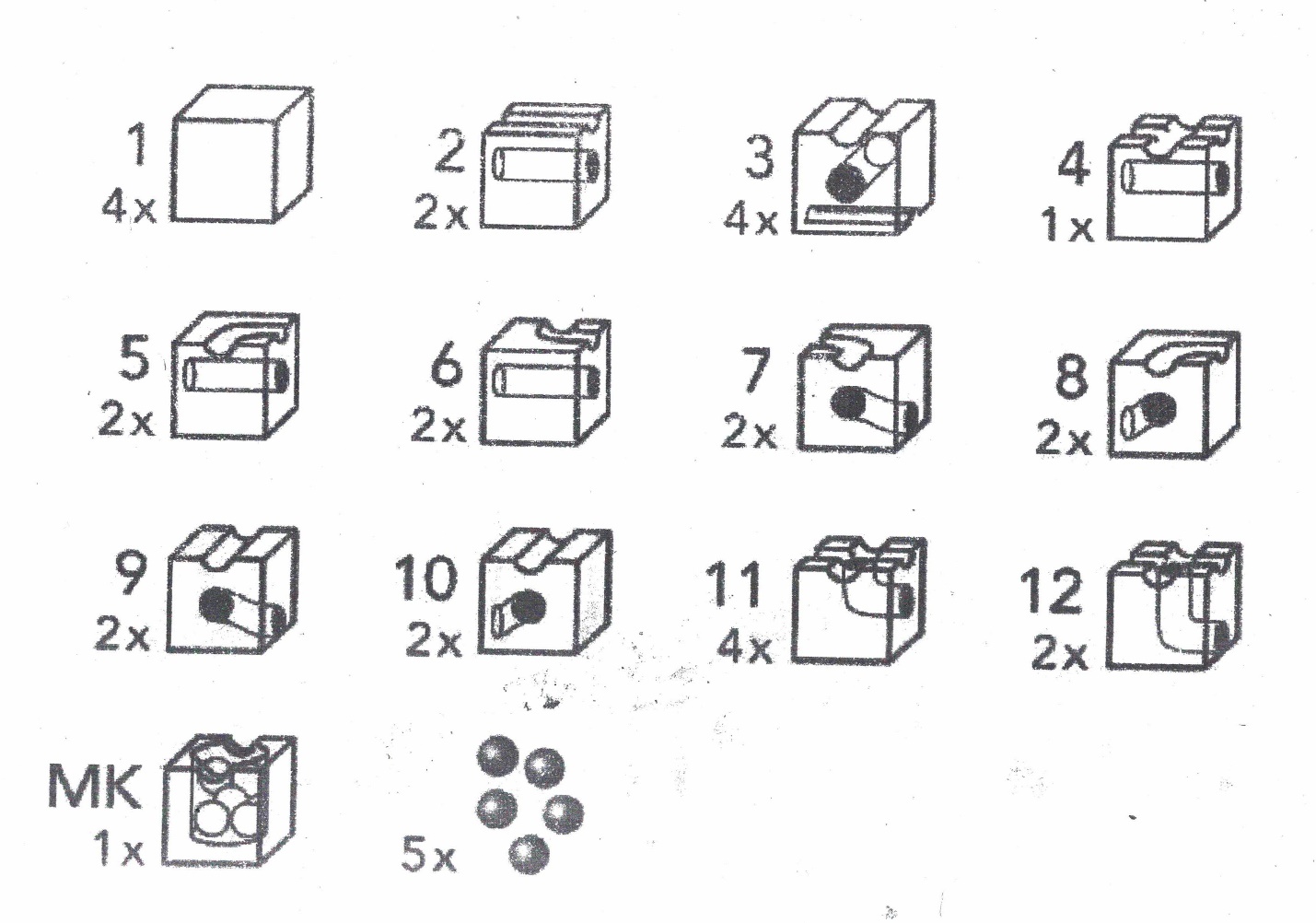 Номер заданияНомера кубиковОбщее количество кубиков12345